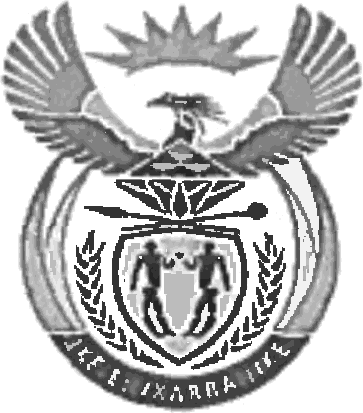 MINISTRYINTERNATIONAL RELATIONS AND COOPERATION REPUBLIC OF SOUTH AFRICAQUESTION FOR WRITTEN REPLY NA DATE OF PUBLICATION 05 JULY 2019183.  Mr  M  Waters   (DA)   to  ash  the  Minister	of  International	Relations	and Cooperation:(a) For what number of days was each ambassador at work in their respective embassies in the period from 1 January to the 30 June 2019 and (b) what are the full relevant details in this regard for the specified peFiod of six months7 NW 1141EREPLY:The table below indicates Amabassadors according to regions, and number of days each Ambassador was at work.lA. Region: Global Governance andContinental AgendaNumber Of Days At Worh111821103120485B. Region: Americas & EuropéNumber Of Day9 At Work11192983129411158568371038110992108511146124913961411215121161051711618114191172018121111221632312324109251232610927892811129117301683159C. Region: Asia and Middle EastNumber Of Days At Work1150284317041815s361257171817491451072111631261131581490151121615217173181761915206421111D. Region: AfricaNumber Of Days At Work116228131464235155s1247174